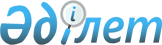 О признании утратившими силу некоторых приказов Министра юстиции Республики КазахстанПриказ Министра юстиции Республики Казахстан от 27 августа 2020 года № 302. Зарегистрирован в Министерстве юстиции Республики Казахстан 1 сентября 2020 года № 21154
      В соответствии с  подпунктом 3) пункта 2 статьи 7 Закона Республики Казахстан от 18 марта 2002 года "Об органах юстиции" ПРИКАЗЫВАЮ:
      1. Признать утратившими силу некоторые приказы Министра юстиции Республики Казахстан, согласно приложению к настоящему приказу.
      2. Департаменту по исполнению судебных актов Министерства юстиции Республики Казахстан обеспечить:
      1) государственную регистрацию настоящего приказа в Министерстве юстиции Республики Казахстан;
      2) размещение настоящего приказа на интернет-ресурсе Министерства юстиции Республики Казахстан.
      3. Контроль за исполнением настоящего приказа возложить на курирующего вице-министра юстиции Республики Казахстан.
      4. Настоящий приказ вводится в действие по истечении десяти календарных дней после дня его первого официального опубликования. Перечень утративших силу некоторых приказов  Министра юстиции Республики Казахстан
      1. Приказ Министра юстиции Республики Казахстан от 20 января 2011 года № 15 "Об утверждении Правил ведения частным судебным исполнителем книги учета сумм на текущем счете (депозитная книга)" (зарегистрирован в Реестре государственной регистрации нормативных правовых актов за № 6754, опубликован 16 апреля 2011 года в газете "Казахстанская правда" № 129-130 (26550-26551)).
      2. Приказ Министра юстиции Республики Казахстан от 25 мая 2012 года № 207 "О внесении изменения в приказ Министра юстиции Республики Казахстан от 20 января 2011 года № 15 "Об утверждении Правил ведения частным судебным исполнителем книги учета сумм на текущем счете (депозитная книга)" (Зарегистрирован в Реестре государственной регистрации нормативных правовых актов за № 7764, опубликован 27 сентября 2012 года в собрании актов центральных исполнительных и иных центральных государственных органов Республики Казахстан № 15).
      3. Пункт 1 приказа Министра юстиции Республики Казахстан от 5 мая 2015 года № 256 "Об утверждении Правил осуществления выбора единой электронной торговой площадки по реализации арестованного имущества и внесения изменений и дополнений в приказ Министра юстиции Республики Казахстан от 20 февраля 2015 года № 100 "Об утверждении Правил реализации арестованного имущества, в том числе на торгах в форме электронного аукциона)" (Зарегистрирован в Реестре государственной регистрации нормативных правовых актов за № 11023, опубликован 14 мая 2015 года в Информационно-правовой системе "Әділет").
      4. Приказ Министра юстиции Республики Казахстан от 10 февраля 2017 года № 133 "О внесении изменений и дополнений в приказ Министра юстиции Республики Казахстан от 5 мая 2015 года № 256 "Об утверждении Правил осуществления выбора единой электронной торговой площадки по реализации арестованного имущества и внесения изменений и дополнений в приказ Министра юстиции Республики Казахстан от 20 февраля 2015 года № 100 "Об утверждении Правил реализации арестованного имущества, в том числе на торгах в форме электронного аукциона" (Зарегистрирован в Реестре государственной регистрации нормативных правовых актов за № 14851, опубликован 6 марта 2017 года в Эталонном контрольном банке нормативных правовых актов Республики Казахстан).
      5. Приказ Министра юстиции Республики Казахстан от 28 сентября 2018 года № 1458 "О внесении изменений и дополнений в приказ Министра юстиции Республики Казахстан от 5 мая 2015 года № 256 "Об утверждении Правил осуществления выбора единой электронной торговой площадки по реализации арестованного имущества и внесения изменений и дополнений в приказ Министра юстиции Республики Казахстан от 20 февраля 2015 года № 100 "Об утверждении Правил реализации арестованного имущества, в том числе на торгах в форме электронного аукциона" (Зарегистрирован в Реестре государственной регистрации нормативных правовых актов за № 17466, опубликован 3 октября 2018 года в Эталонном контрольном банке нормативных правовых актов Республики Казахстан).
					© 2012. РГП на ПХВ «Институт законодательства и правовой информации Республики Казахстан» Министерства юстиции Республики Казахстан
				
      Министр юстиции 
Республики Казахстан 

М. Бекетаев
Приложение к приказу
Министра юстиции
Республики Казахстан
от 27 августа 2020 года № 302